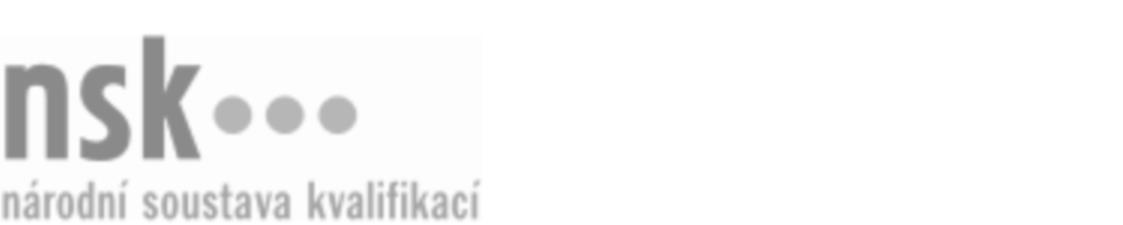 Kvalifikační standardKvalifikační standardKvalifikační standardKvalifikační standardKvalifikační standardKvalifikační standardKvalifikační standardKvalifikační standardSklář/sklářka pro technické sklo (kód: 28-012-H) Sklář/sklářka pro technické sklo (kód: 28-012-H) Sklář/sklářka pro technické sklo (kód: 28-012-H) Sklář/sklářka pro technické sklo (kód: 28-012-H) Sklář/sklářka pro technické sklo (kód: 28-012-H) Sklář/sklářka pro technické sklo (kód: 28-012-H) Sklář/sklářka pro technické sklo (kód: 28-012-H) Autorizující orgán:Ministerstvo průmyslu a obchoduMinisterstvo průmyslu a obchoduMinisterstvo průmyslu a obchoduMinisterstvo průmyslu a obchoduMinisterstvo průmyslu a obchoduMinisterstvo průmyslu a obchoduMinisterstvo průmyslu a obchoduMinisterstvo průmyslu a obchoduMinisterstvo průmyslu a obchoduMinisterstvo průmyslu a obchoduMinisterstvo průmyslu a obchoduMinisterstvo průmyslu a obchoduSkupina oborů:Technická chemie a chemie silikátů (kód: 28)Technická chemie a chemie silikátů (kód: 28)Technická chemie a chemie silikátů (kód: 28)Technická chemie a chemie silikátů (kód: 28)Technická chemie a chemie silikátů (kód: 28)Technická chemie a chemie silikátů (kód: 28)Týká se povolání:Sklář technického sklaSklář technického sklaSklář technického sklaSklář technického sklaSklář technického sklaSklář technického sklaSklář technického sklaSklář technického sklaSklář technického sklaSklář technického sklaSklář technického sklaSklář technického sklaKvalifikační úroveň NSK - EQF:333333Odborná způsobilostOdborná způsobilostOdborná způsobilostOdborná způsobilostOdborná způsobilostOdborná způsobilostOdborná způsobilostNázevNázevNázevNázevNázevÚroveňÚroveňOrientace v normách a v technických i výtvarných podkladech pro výrobu a zpracování technického sklaOrientace v normách a v technických i výtvarných podkladech pro výrobu a zpracování technického sklaOrientace v normách a v technických i výtvarných podkladech pro výrobu a zpracování technického sklaOrientace v normách a v technických i výtvarných podkladech pro výrobu a zpracování technického sklaOrientace v normách a v technických i výtvarných podkladech pro výrobu a zpracování technického skla33Volba postupu práce a technologických podmínek při výrobě technického sklaVolba postupu práce a technologických podmínek při výrobě technického sklaVolba postupu práce a technologických podmínek při výrobě technického sklaVolba postupu práce a technologických podmínek při výrobě technického sklaVolba postupu práce a technologických podmínek při výrobě technického skla33Foukání výrobků z technického sklaFoukání výrobků z technického sklaFoukání výrobků z technického sklaFoukání výrobků z technického sklaFoukání výrobků z technického skla33Ošetřování a údržba zařízení a pomůcek pro výrobu technického sklaOšetřování a údržba zařízení a pomůcek pro výrobu technického sklaOšetřování a údržba zařízení a pomůcek pro výrobu technického sklaOšetřování a údržba zařízení a pomůcek pro výrobu technického sklaOšetřování a údržba zařízení a pomůcek pro výrobu technického skla33Sklář/sklářka pro technické sklo,  29.03.2024 1:41:07Sklář/sklářka pro technické sklo,  29.03.2024 1:41:07Sklář/sklářka pro technické sklo,  29.03.2024 1:41:07Sklář/sklářka pro technické sklo,  29.03.2024 1:41:07Strana 1 z 2Strana 1 z 2Kvalifikační standardKvalifikační standardKvalifikační standardKvalifikační standardKvalifikační standardKvalifikační standardKvalifikační standardKvalifikační standardPlatnost standarduPlatnost standarduPlatnost standarduPlatnost standarduPlatnost standarduPlatnost standarduPlatnost standarduStandard je platný od: 21.10.2022Standard je platný od: 21.10.2022Standard je platný od: 21.10.2022Standard je platný od: 21.10.2022Standard je platný od: 21.10.2022Standard je platný od: 21.10.2022Standard je platný od: 21.10.2022Sklář/sklářka pro technické sklo,  29.03.2024 1:41:07Sklář/sklářka pro technické sklo,  29.03.2024 1:41:07Sklář/sklářka pro technické sklo,  29.03.2024 1:41:07Sklář/sklářka pro technické sklo,  29.03.2024 1:41:07Strana 2 z 2Strana 2 z 2